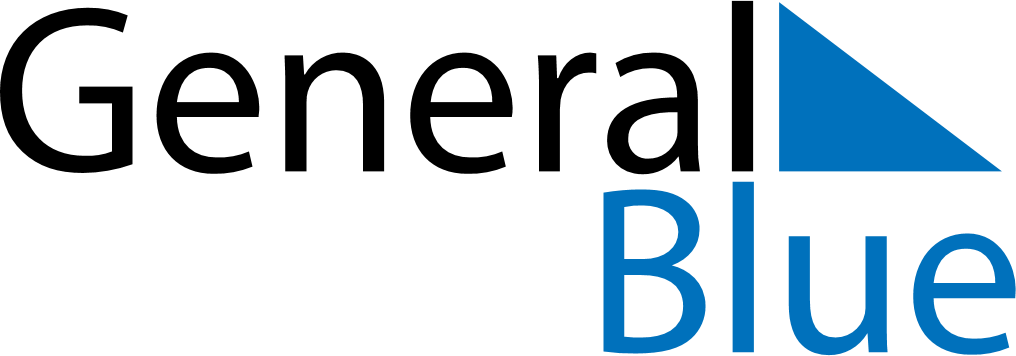 May 2022May 2022May 2022May 2022New ZealandNew ZealandNew ZealandSundayMondayTuesdayWednesdayThursdayFridayFridaySaturday123456678910111213131415161718192020212223242526272728293031